BELANGRIJK BERICHT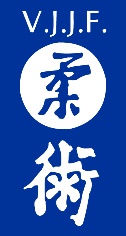 - VOOR DE OUDERS -Beste ouder, We zijn zeer blij dat uw kind bij onze club, …(naam club)… sport. We vinden het belangrijk dat uw kind hier graag is en zich goed in zijn/haar vel voelt. Onze club moet een plaats zijn waar kinderen en jongeren veilig sporten en waar plezier gemaakt wordt. En daar zorgen wij, de club en de ouders, samen voor. We willen dat zowel volwassenen als jongeren voor elkaar respect opbrengen en de grenzen van anderen aanvaarden. Daarom is er geen plaats voor pestgedrag, racisme, geweld of ongepast seksueel gedrag. Meld het ons als grenzen overschreden worden, zowel bij uw eigen kind als bij anderen.In de club is …(naam Club-API)... de aanspreekpersoon integriteit (API) voor iedereen die vragen of klachten heeft. …(Hij/Zij)... zal naar uw verhaal luisteren en kan uitleg geven over wat er kan of moet gebeuren. We verwachten dat ouders, net als de trainers en de bestuursleden van de club een voorbeeldrol opnemen en de kinderen op een positieve wijze ondersteunen en negatief gedrag achterwege laten. We rekenen er op dat jullie net als ons meewerken aan een toffe sportclub!Met vriendelijke groet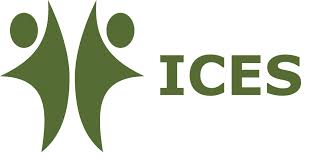 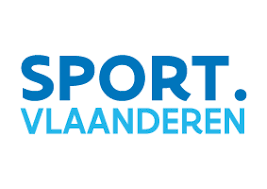 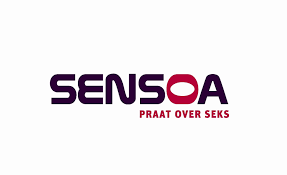 